اسم الطالب   : ........................................................رقم الجلوس  : ........................................................السؤال الأول: أ) أكملي الفراغات الآتية بوضع الكلمات المساعدة في مكانها المناسب: 1/ أكبر القارات في العالم هي قارة .........................................2/ يشكل الماء نسبة ........................ من سطح الأرض.3/ ............................................ ما يستحقه الطلبة في حياتهم.4/ ........................................... هي رسم توضيحي لسطح الأرض أو جزء منه.5/ احتجاب ضوء الشمس عن جزء من الأرض...........................................6/ من أنواع الإنتاج الغير المادي .......................................(ب) اربطي العمود (أ) بما يناسبه من العمود (ب) باستعمال الأرقام:السؤال الثاني: ضعي علامة (✓) أمام العبارة الصحيحة و (Χ) أمام العبارة الخاطئة:(ب) اذكري اثنان فقط من أنواع الطاقة: -1-.................................................2-.................................................السؤال الثالث اختاري الإجابة الصحيحة لكل فقرة من الفقرات التالية: تمت الأسئلة   والله الموفق ...أ ) اختاري الإجابات الصحيحة فيما يلي: ب ) أكملي الفصول الأربعة عل المخطط السهمي التالي :أ ) اربطي بين العبارات في القائمة ( أ ) بما يناسبها في القائمة ( ب ) في الجدول التالي بالاستعانة بالأرقام:ب)  _  أكملي الفراغات التالية بوضع الكلمات الآتية في الفراغ المناسب  فيما يلي : هو احتجاب ضوء الشمس عن جزء من الأرض .............................. ما يستحقه الطلبة في حياتهم..............................رسم توضيحي لسطح الأرض أوجزء منه ............................شكل الأرض ....................... من أنواع الإنتاج غير المادي ..................................تمت الأسئلةمعلمة المادة : حنان الحربيضعي علامة (√) امام الإجابات الصحيحة وعلامة (×) امام الإجابة الخاطئة: من السلع الضرورية التي نستخدمها في حياتنا الأطعمة والملابس.		(	)الموارد البشرية هم الناس الذين يعملون. 				 	(	)المنتج هو الذي يستعمل السلع والخدمات. 					(	)من صور ترشيد الاستهلاك إطفاء الأجهزة التي لا تحتاجها.			(	)من أنواع الإنتاج المادي التعليم. 	 						(	)الجبل كتلة صخرية مرتفعة ولها قمة. 						(	)الأرض كروية الشكل .		 							(	)يعد الأرض الكوكب الأول قرباً من الشمس. 					(	)كسوف الشمس هو احتجاز ضوء الشمس عن جزء من القمر.  		(	)ينتج عن دوران الأرض حول محورها الفصول الأربعة	.	  		(	)تقع شبة الجزيرة العربية في الجنوب الغربي لقارة آسيا.			(	) كان العرب قديماً يعبدون الاصنام والكواكب .					(	)اتسم العرب قديماً بالأخلاق الحميدة مثل الكرم والشجاعة. 		(	)اختاري الإجابات الصحيحة فيما يلي : أكملي الفراغات بالإجابات الصحيحة فيما يلي : الشهر التاسع من شهور السنة الهجرية هو .............................يكون القمر في منتصف الشهر ................................رسم توضيحي لسطح الأرض أو جزء منه ...............................الخريطة الرقمية هي خريطة ....................................ولد النبي عليه الصلاة والسلام في ...............................ينتسب العرب الباقية الى  ......................... و .........................صلي عبارات المجموعة (أ) بما يناسبها في المجموعة (ب) باستعمال الأرقام :	أجيبي على ما هو مطلوب منك : 1/ اذكري اثنان من عناصر الخريطة  1-..........................................................2-..........................................................2/  اذكري حركات دوران الأرض :  1-..........................................................2-..........................................................تمت الأسئلةوالله الموفق ...بسم الله الرحمن الرحيمبسم الله الرحمن الرحيمبسم الله الرحمن الرحيمالمملكة العربية السعودية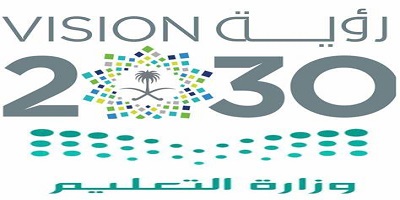 الفصل الدراسي الثاني 1444هـوزارة التعليم المادة :الدراسات الاجتماعيةإدارة تعليم ........................الصف: الرابع الابتدائيمدرسة ............................الزمن : ساعةرقمارقماكتابةالسؤال الأول:15السؤال الثاني:10السؤال الثالث:9السؤال الرابع:6المجموع     :40اسم المصححتوقيعهاسم المراجعتوقيعةاسم المدققتوقيعهإختبار نهاية الفصل الدراسي الثاني (الدور الأول) لعام 1444هـإختبار نهاية الفصل الدراسي الثاني (الدور الأول) لعام 1444هـإختبار نهاية الفصل الدراسي الثاني (الدور الأول) لعام 1444هـإختبار نهاية الفصل الدراسي الثاني (الدور الأول) لعام 1444هـالسؤال الأول: ضع علامة (√) أمام العبارة الصحيحة وعلامة (X) أمام العبارة الخاطئة:السؤال الأول: ضع علامة (√) أمام العبارة الصحيحة وعلامة (X) أمام العبارة الخاطئة:السؤال الأول: ضع علامة (√) أمام العبارة الصحيحة وعلامة (X) أمام العبارة الخاطئة:السؤال الأول: ضع علامة (√) أمام العبارة الصحيحة وعلامة (X) أمام العبارة الخاطئة:151المواطن الصالح هو من يلتزم النظام2لا أتلفظ على الآخرين بألفاظ غير مناسبة عندما أتواصل معهم رقميا3لا يحق لي السخرية من الآخرين  4النشاط الاقتصادي هو إنتاج السلع والخدمات وتوزيعها وتبادلها واستهلاكها5السلع هي كل ما يصنع وينتج مما يحتاج إليه الانسان ويستهلكه في حياته6الموارد هي الأشياء التي يعتمد عليها الانتاج7التبادل التجاري هو تداول السلع والخدمات بين الناس8الجبل كتلة صخرية مرتفعة  ولها قمة9السهل أرض واسعة ومنبسطة  10من فوائد التبادل التجاري أن نبيع إنتاجنا الوطني11الإنتاج نوعان : إنتاج مادي وإنتاج غير مادي12الصحراء هي عبارة عن مسطحات مائية كبيرة13الأرض مستطيلة الشكل 14أتواصل مع من لا أعرفهم عند إستعمال الانترنت15يدور القمر حول الأرض مره كل ستة أشهر السؤال الثاني : إختر الإجابة الصحيحة:السؤال الثاني : إختر الإجابة الصحيحة:101- ينقسم سطح الأرض إلى قسمين هما:1- ينقسم سطح الأرض إلى قسمين هما:1- ينقسم سطح الأرض إلى قسمين هما:اليابسة والماءالكواكب والنجومالقمر والشمس2- شراء الدواء من الصيدلية هو:2- شراء الدواء من الصيدلية هو:2- شراء الدواء من الصيدلية هو:استهلاكرأس المالبيع3- صناعة الدواء هو:3- صناعة الدواء هو:3- صناعة الدواء هو:إنتاجرأس المالبيع4- كان الناس "قديما" يشترون السلع بـ:4- كان الناس "قديما" يشترون السلع بـ:4- كان الناس "قديما" يشترون السلع بـ:السلعالانترنتالبطاقة الذكية5- من حالات الادخار:5- من حالات الادخار:5- من حالات الادخار:حفظ بعض المالالسياحةالرياضة6- من حالات ترشيد الاستهلاك:6- من حالات ترشيد الاستهلاك:6- من حالات ترشيد الاستهلاك:شراء سلع مرتفعة الثمنشراء الألعاب غالية الثمنإختيار الحقيبة ذات السعر الأقل7- المسطح المائي هو أرض مغمورة :7- المسطح المائي هو أرض مغمورة :7- المسطح المائي هو أرض مغمورة :بالجبالبالتلالبالمياه8- أحد أشكال اليابسة :8- أحد أشكال اليابسة :8- أحد أشكال اليابسة :الأنهارالبحارالجبال9- تفصل بين المسطحات المائية :9- تفصل بين المسطحات المائية :9- تفصل بين المسطحات المائية :المحيطاتالبحاراليابسة 10- يتكون المجتمع من عدة : 10- يتكون المجتمع من عدة : 10- يتكون المجتمع من عدة : كواكبقاراتأسرالسؤال الثالث: ضع الكلمات التالية في الفراغات المناسبة :السؤال الثالث: ضع الكلمات التالية في الفراغات المناسبة :9	آسيا  -  القمر  -  الخريطة  -  الثالث  –   29%  –  المفتاح   –  71%  –  العنوان   -  المجتمع	آسيا  -  القمر  -  الخريطة  -  الثالث  –   29%  –  المفتاح   –  71%  –  العنوان   -  المجتمع1الأسرة هي أساس ...........................2من عناصر الخريطة ................................... و ..............................3يقع وطني في قارة ..........................4.................... كوكب تابع للأرض غير مضيء5.......................... هي رسم توضيحي لسطح الأرض أو لجزء منه6تشكل اليابسة من سطح الأرض ..................7يشكل الماء من سطح الأرض ....................8تعد الأرض الكوكب ..........................قربا للشمسالسؤال الرابع : إختر من المجموعة (أ) مايناسبها في المجموعة (ب) مستعينا " بالأرقام"السؤال الرابع : إختر من المجموعة (أ) مايناسبها في المجموعة (ب) مستعينا " بالأرقام"6المجموعة (أ)                                                      المجموعة (أ)                                                      الأرقامالأرقامالمجموعة (ب)1من حقوق الوالدينبين الأفرادبين الأفراد2من مسؤولية الطالب رمي المخلفاتتحديد الأماكنتحديد الأماكن3من عوامل نجاح العمل الجماعيواجب أو عمل  يلتزم الفرد أو المجتمع تنفيذهواجب أو عمل  يلتزم الفرد أو المجتمع تنفيذه4في العمل يجب توزيع الأعمالتحديد الهدفتحديد الهدف5من فوائد الخريطةفي سلة المهملاتفي سلة المهملات6المسؤوليةطاعتهماطاعتهماالمملكة العربية السعودية.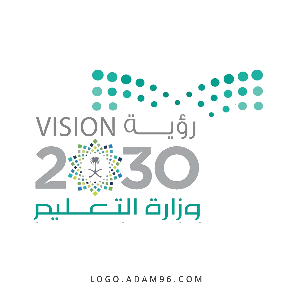 أسئلة الاختبار النهائي (الفصل الدراسي الثاني) للعام الدراسي 1444هـأسئلة الاختبار النهائي (الفصل الدراسي الثاني) للعام الدراسي 1444هـالمادة: الدراسات الاجتماعيةوزارة التعليم.أسئلة الاختبار النهائي (الفصل الدراسي الثاني) للعام الدراسي 1444هـأسئلة الاختبار النهائي (الفصل الدراسي الثاني) للعام الدراسي 1444هـالصف: رابع الابتدائيإدارة تعليم أسئلة الاختبار النهائي (الفصل الدراسي الثاني) للعام الدراسي 1444هـأسئلة الاختبار النهائي (الفصل الدراسي الثاني) للعام الدراسي 1444هـالتاريخ:   /        /1444همكتب تعليمأسئلة الاختبار النهائي (الفصل الدراسي الثاني) للعام الدراسي 1444هـأسئلة الاختبار النهائي (الفصل الدراسي الثاني) للعام الدراسي 1444هـاليوم:مدرسة أسئلة الاختبار النهائي (الفصل الدراسي الثاني) للعام الدراسي 1444هـأسئلة الاختبار النهائي (الفصل الدراسي الثاني) للعام الدراسي 1444هـعدد الصفحات: 3اسم الطالب: ...................................................................................اسم الطالب: ...................................................................................رقم الجلوس: ...................................................................................رقم الجلوس: ...................................................................................رقم السؤالالدرجة التي حصلت عليها الطالبةالدرجة التي حصلت عليها الطالبةالمصححةالمراجعةالمدققةرقم السؤالرقمًاكتابةالمصححةالمراجعةالمدققةالأول10               فقط لا غير الثاني15فقط لا غيرالثالث15فقط لا غيرالرابعفقط لا غيرالمجموعفقط لا غيركسوف الشمسالسياحة71%الخريطةالحقوقآسيا(أ)الرقم(ب)الواحة تحديد الهدف.من الموارد الطبيعية طاعتهما.من حقوق الوالدين   المياه والتربة. من عوامل نجاح العمل الجماعي أرض خصبة بها مزارع وأشجار.ينقسم سطح الأرض إلى قسمين: يابسة وماء.(            )الادخار هو تخصيص جزء من المال وحفظه للمستقبل.(            )من فوائد الخريطة تساعدنا على تحديد الأماكن.(            )الأرض كروية الشكل. (            )المواطن الصالح هو من يلتزم النظام.(            )لا يحق لي السخرية من الآخرين بتاتاً..(            )الجبل كتلة صخرية ولها قمة.(            )الموارد هي الأشياء التي يعتمد عليها الانتاج.(            )من فوائد التبادل التجاري بيع إنتاجنا الوطني مثل النفط والتمور.(            )الأسرة هي أساس المجتمع.(            )يزداد عدد السكان في المناطق الصحراوية.(            )أتواصل مع من لا أعرفهم عند استعمال الإنترنت.(            )من حالات ترشيد الاستهلاك شراء حقيبة مرتفعة الثمن.(            )1صناعة الدواء هو :.صناعة الدواء هو :.صناعة الدواء هو :.صناعة الدواء هو :.صناعة الدواء هو :.صناعة الدواء هو :.صناعة الدواء هو :.صناعة الدواء هو :.1انتاجانتاجانتاجانتاجاستهلاكاستهلاكاستهلاكبيع2ينتج عن حركة الأرض حول محورها :.ينتج عن حركة الأرض حول محورها :.ينتج عن حركة الأرض حول محورها :.ينتج عن حركة الأرض حول محورها :.ينتج عن حركة الأرض حول محورها :.ينتج عن حركة الأرض حول محورها :.ينتج عن حركة الأرض حول محورها :.ينتج عن حركة الأرض حول محورها :.2تعاقب الليل والنهارتعاقب الليل والنهارتعاقب الليل والنهارتعاقب الليل والنهارالحرارةالحرارةالحرارةالشتاء3المسطح المائي هو أرض مغمورة:المسطح المائي هو أرض مغمورة:المسطح المائي هو أرض مغمورة:المسطح المائي هو أرض مغمورة:المسطح المائي هو أرض مغمورة:المسطح المائي هو أرض مغمورة:المسطح المائي هو أرض مغمورة:المسطح المائي هو أرض مغمورة:3بالمياهبالمياهبالمياهبالمياهبالجبالبالجبالبالجبالبالتلال4كان الناس قديماً يشترون السلع بـ:كان الناس قديماً يشترون السلع بـ:كان الناس قديماً يشترون السلع بـ:كان الناس قديماً يشترون السلع بـ:كان الناس قديماً يشترون السلع بـ:كان الناس قديماً يشترون السلع بـ:كان الناس قديماً يشترون السلع بـ:كان الناس قديماً يشترون السلع بـ:4السلعالسلعالسلعالسلعالبطاقة البنكيةالبطاقة البنكيةالبطاقة البنكيةالهاتف5شراء الدواء من الصيدلية هو:شراء الدواء من الصيدلية هو:شراء الدواء من الصيدلية هو:شراء الدواء من الصيدلية هو:شراء الدواء من الصيدلية هو:شراء الدواء من الصيدلية هو:شراء الدواء من الصيدلية هو:شراء الدواء من الصيدلية هو:5رأس مالرأس مالاستهلاكاستهلاكاستهلاكبيعبيعبيع6من السلع الضرورية:من السلع الضرورية:من السلع الضرورية:من السلع الضرورية:من السلع الضرورية:من السلع الضرورية:من السلع الضرورية:من السلع الضرورية:6السيارات الفارهةالسيارات الفارهةالأطعمة والملابسالأطعمة والملابسالأطعمة والملابسالمجوهراتالمجوهراتالمجوهرات7من الموارد البشرية: من الموارد البشرية: من الموارد البشرية: من الموارد البشرية: من الموارد البشرية: من الموارد البشرية: من الموارد البشرية: من الموارد البشرية: 7المصانعالمصانعالمعلم والطبيبالمعلم والطبيبالمعلم والطبيبرأس المالرأس المالرأس المال88هو تداول السلع والخدمات بين الناس:هو تداول السلع والخدمات بين الناس:هو تداول السلع والخدمات بين الناس:هو تداول السلع والخدمات بين الناس:هو تداول السلع والخدمات بين الناس:هو تداول السلع والخدمات بين الناس:هو تداول السلع والخدمات بين الناس:هو تداول السلع والخدمات بين الناس:88المواردالمواردالتبادل التجاريالتبادل التجاريالتبادل التجاريالصناعةالصناعةالصناعة99أقل القارات سكاناً هي قارة:أقل القارات سكاناً هي قارة:أقل القارات سكاناً هي قارة:أقل القارات سكاناً هي قارة:أقل القارات سكاناً هي قارة:أقل القارات سكاناً هي قارة:أقل القارات سكاناً هي قارة:أقل القارات سكاناً هي قارة:99أوروباأوروباأسترالياأسترالياأسترالياأفريقياأفريقياأفريقيا1010يدور القمر حول الأرض .................. كل شهريدور القمر حول الأرض .................. كل شهريدور القمر حول الأرض .................. كل شهريدور القمر حول الأرض .................. كل شهريدور القمر حول الأرض .................. كل شهريدور القمر حول الأرض .................. كل شهريدور القمر حول الأرض .................. كل شهريدور القمر حول الأرض .................. كل شهر10103مرات3مراتمرة واحدةمرة واحدةمرة واحدة6مرات6مرات6مرات1111من حقوق الأولاد:من حقوق الأولاد:من حقوق الأولاد:من حقوق الأولاد:من حقوق الأولاد:من حقوق الأولاد:من حقوق الأولاد:من حقوق الأولاد:1111الطاعةالطاعةحسن اختيار الاسم حسن اختيار الاسم حسن اختيار الاسم الب ربهماالب ربهماالب ربهما1212أحد أشكال اليابسة:أحد أشكال اليابسة:أحد أشكال اليابسة:أحد أشكال اليابسة:أحد أشكال اليابسة:أحد أشكال اليابسة:أحد أشكال اليابسة:أحد أشكال اليابسة:1212الأنهارالأنهارالجبالالجبالالجبالالبحارالبحارالبحار1313يقصد به موضوع الخريطة وعنوانها:يقصد به موضوع الخريطة وعنوانها:يقصد به موضوع الخريطة وعنوانها:يقصد به موضوع الخريطة وعنوانها:يقصد به موضوع الخريطة وعنوانها:يقصد به موضوع الخريطة وعنوانها:يقصد به موضوع الخريطة وعنوانها:يقصد به موضوع الخريطة وعنوانها:1313مقياس الرسممقياس الرسمعنوان الخريطةعنوان الخريطةعنوان الخريطةمفتاح الخريطةمفتاح الخريطةمفتاح الخريطة1414يكون شكل القمر في أول الشهر:يكون شكل القمر في أول الشهر:يكون شكل القمر في أول الشهر:يكون شكل القمر في أول الشهر:يكون شكل القمر في أول الشهر:يكون شكل القمر في أول الشهر:يكون شكل القمر في أول الشهر:يكون شكل القمر في أول الشهر:1414محاقمحاقهلالاًهلالاًهلالاًبدربدربدر1515أرض واسعة ومفتوحة قليلة الماء والنبات:أرض واسعة ومفتوحة قليلة الماء والنبات:أرض واسعة ومفتوحة قليلة الماء والنبات:أرض واسعة ومفتوحة قليلة الماء والنبات:أرض واسعة ومفتوحة قليلة الماء والنبات:أرض واسعة ومفتوحة قليلة الماء والنبات:أرض واسعة ومفتوحة قليلة الماء والنبات:أرض واسعة ومفتوحة قليلة الماء والنبات:1515البحيرةالبحيرةالصحراءالصحراءالصحراءالسهل السهل السهل المملكة العربية السعوديةوزارة التعليمالإدارة العامة للتعليم بمنطقة 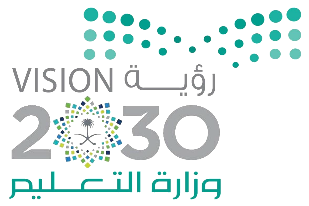 التاريخ :           /  8  / 1444هـالفصل الدراسي / الثاني الدور الأولالوقت /    ساعة ونصفاختبار مادة الدراسات الاجتماعية للصف الرابع الابتدائي لعام 1444هـاسم الطالبة : .......................................................................................رقم الجلوس:....................................................................................... رقمالسؤال الدرجة كتابةالدرجة رقماًالمصححةالمراجعةالسؤال الأولالسؤال الثانيالسؤال الثالثالدرجة النهائيةرقماًكتابةكتابةكتابة111من عناصر الخريطة ويقصد بها موضوع الخريطة ونوعها :من عناصر الخريطة ويقصد بها موضوع الخريطة ونوعها :من عناصر الخريطة ويقصد بها موضوع الخريطة ونوعها :من عناصر الخريطة ويقصد بها موضوع الخريطة ونوعها :من عناصر الخريطة ويقصد بها موضوع الخريطة ونوعها :من عناصر الخريطة ويقصد بها موضوع الخريطة ونوعها :من عناصر الخريطة ويقصد بها موضوع الخريطة ونوعها :عنوان الخريطةعنوان الخريطةعنوان الخريطةعنوان الخريطةعنوان الخريطةعنوان الخريطةب ) مقياس الرسم ب ) مقياس الرسم ب ) مقياس الرسم جـ) الاطار222شراء الدواء من الصيدلية هو :شراء الدواء من الصيدلية هو :شراء الدواء من الصيدلية هو :شراء الدواء من الصيدلية هو :شراء الدواء من الصيدلية هو :شراء الدواء من الصيدلية هو :شراء الدواء من الصيدلية هو :استهلاكاستهلاكاستهلاكاستهلاكاستهلاكاستهلاكإنتاج إنتاج إنتاج جـ ) مورد333كوكب تابع للأرض غير مضيء يعكس ضوء الشمس هو  :كوكب تابع للأرض غير مضيء يعكس ضوء الشمس هو  :كوكب تابع للأرض غير مضيء يعكس ضوء الشمس هو  :كوكب تابع للأرض غير مضيء يعكس ضوء الشمس هو  :كوكب تابع للأرض غير مضيء يعكس ضوء الشمس هو  :كوكب تابع للأرض غير مضيء يعكس ضوء الشمس هو  :كوكب تابع للأرض غير مضيء يعكس ضوء الشمس هو  :القمرالقمرالقمرالقمرالقمرالقمرالمشتريالمشتريالمشتريجـ ) زحل444كان الناس قديماً يشترون السلع بــــــــــ:كان الناس قديماً يشترون السلع بــــــــــ:كان الناس قديماً يشترون السلع بــــــــــ:كان الناس قديماً يشترون السلع بــــــــــ:كان الناس قديماً يشترون السلع بــــــــــ:كان الناس قديماً يشترون السلع بــــــــــ:كان الناس قديماً يشترون السلع بــــــــــ:أ )  السلعأ )  السلعأ )  السلعأ )  السلعأ )  السلعأ )  السلعب)الإنترنتب)الإنترنتب)الإنترنتجـ)المال555أرض واسعة قليلة الماء والنبات:أرض واسعة قليلة الماء والنبات:أرض واسعة قليلة الماء والنبات:أرض واسعة قليلة الماء والنبات:أرض واسعة قليلة الماء والنبات:أرض واسعة قليلة الماء والنبات:أرض واسعة قليلة الماء والنبات:أ)الهضبةأ)الهضبةأ)الهضبةأ)الهضبةأ)الهضبةأ)الهضبةب) الصحراءب) الصحراءب) الصحراءجـ) السهل666يكون القمر في أول الشهر :يكون القمر في أول الشهر :يكون القمر في أول الشهر :يكون القمر في أول الشهر :يكون القمر في أول الشهر :يكون القمر في أول الشهر :يكون القمر في أول الشهر :أ)هلالاأ)هلالاأ)هلالاأ)هلالاأ)هلالاأ)هلالاب)محاقاب)محاقاب)محاقاجـ)بدراً777أقل قارات العالم سكاناً هي قارة :أقل قارات العالم سكاناً هي قارة :أقل قارات العالم سكاناً هي قارة :أقل قارات العالم سكاناً هي قارة :أقل قارات العالم سكاناً هي قارة :أقل قارات العالم سكاناً هي قارة :أقل قارات العالم سكاناً هي قارة :أفريقيا أفريقيا أفريقيا أفريقيا أفريقيا أفريقيا أوروباأوروباأوروباجــ) أستراليا888واجب أو عمل يلتزم الفرد أو المجتمع تنفيذه مفهوم:واجب أو عمل يلتزم الفرد أو المجتمع تنفيذه مفهوم:واجب أو عمل يلتزم الفرد أو المجتمع تنفيذه مفهوم:واجب أو عمل يلتزم الفرد أو المجتمع تنفيذه مفهوم:واجب أو عمل يلتزم الفرد أو المجتمع تنفيذه مفهوم:واجب أو عمل يلتزم الفرد أو المجتمع تنفيذه مفهوم:واجب أو عمل يلتزم الفرد أو المجتمع تنفيذه مفهوم:المسؤوليةالمسؤوليةالمسؤوليةالمسؤوليةالمسؤوليةالمسؤوليةالنظامالنظامالنظامجـ) المواطن الصالح999ينتج عن حركة الأرض حول محورها:ينتج عن حركة الأرض حول محورها:ينتج عن حركة الأرض حول محورها:ينتج عن حركة الأرض حول محورها:ينتج عن حركة الأرض حول محورها:ينتج عن حركة الأرض حول محورها:ينتج عن حركة الأرض حول محورها:تعاقب الليل والنهارتعاقب الليل والنهارتعاقب الليل والنهارتعاقب الليل والنهارتعاقب الليل والنهارتعاقب الليل والنهارالحرارةالحرارةالحرارةجـ) الشتاء101010يدور القمر حول الأرض كل شهر:يدور القمر حول الأرض كل شهر:يدور القمر حول الأرض كل شهر:يدور القمر حول الأرض كل شهر:يدور القمر حول الأرض كل شهر:يدور القمر حول الأرض كل شهر:يدور القمر حول الأرض كل شهر:مرة واحدةمرة واحدةمرة واحدةمرة واحدةمرة واحدةمرة واحدة مرتين مرتين مرتينجـ) أربع مرات11 11 11 من الموارد البشرية :من الموارد البشرية :من الموارد البشرية :من الموارد البشرية :من الموارد البشرية :من الموارد البشرية :من الموارد البشرية :المعلم والطبيبالمعلم والطبيبالمعلم والطبيبالمعلم والطبيبالمعلم والطبيبالمعادنالمعادنالمعادنجـ) الشركاتجـ) الشركات121212المسطح المائي هو أرض مغمورة ب  :المسطح المائي هو أرض مغمورة ب  :المسطح المائي هو أرض مغمورة ب  :المسطح المائي هو أرض مغمورة ب  :المسطح المائي هو أرض مغمورة ب  :المسطح المائي هو أرض مغمورة ب  :المسطح المائي هو أرض مغمورة ب  :التلالالتلالالتلالالتلالالتلالالمياهالمياهالمياهجـ ) الجزرجـ ) الجزر1313من حقوق الأولاد:من حقوق الأولاد:من حقوق الأولاد:من حقوق الأولاد:من حقوق الأولاد:من حقوق الأولاد:من حقوق الأولاد:من حقوق الأولاد:حسن اختيار الاسمحسن اختيار الاسمحسن اختيار الاسمحسن اختيار الاسمحسن اختيار الاسمالطاعةالطاعةالطاعةجـ ) البر بهماجـ ) البر بهما14هو تداول السلع والخدمات بين الناس  :هو تداول السلع والخدمات بين الناس  :هو تداول السلع والخدمات بين الناس  :هو تداول السلع والخدمات بين الناس  :هو تداول السلع والخدمات بين الناس  :هو تداول السلع والخدمات بين الناس  :هو تداول السلع والخدمات بين الناس  :هو تداول السلع والخدمات بين الناس  :هو تداول السلع والخدمات بين الناس  :التبادل التجاريالتبادل التجاريالتبادل التجاريالتبادل التجاريالتبادل التجاري الاقتصاد الاقتصاد الاقتصادجـ) الصناعةجـ) الصناعة15أحد أشكال اليابسة:أحد أشكال اليابسة:أحد أشكال اليابسة:أحد أشكال اليابسة:أحد أشكال اليابسة:أحد أشكال اليابسة:أحد أشكال اليابسة:أحد أشكال اليابسة:أحد أشكال اليابسة:أ ) الجبالأ ) الجبالأ ) الجبالأ ) الجبالب ) البحارب ) البحارب ) البحارجـ ) الأنهارجـ ) الأنهارجـ ) الأنهارأ) ضعي علامة (√) امام الإجابات الصحيحة وعلامة (×) امام الإجابة الخاطئة : الادخار هو تخصيص جزء من المال وحفظه للمستقبل.                                                           (       ).من نتائج تنوع الفصول الأربعة التنوع البيئي.(       )الموارد هي الأشياء التي يعتمد عليها الإنتاج.(       )تتكون السنة القمرية من 12 شهر .                                       (       )أقسام سطح الأرض : اليابسة والماء(       )الخبز من السلع الضرورية  .                                                                              (       )الجبل كتلة صخرية لها قمة .   (       )لا يحق لي السخرية من الآخرين بتاتاً.(       )تصدر المملكة التمور والنفط للدول الأخرى.(       )المواطن الصالح هو من يلتزم النظام(       )من حالات ترشيد الاستهلاك شراء حقيبة مرتفعة الثمن.(       )أتواصل مع من لا أعرفهم عند استعمال الإنترنت.(       )يزداد عدد السكان في المناطق الصحراوية.(       )القائمة ( أ )الرقمالقائمة ( ب )1_  الواحة(           )تحديد الهدف2_  من الموارد الطبيعية(           )عدة أسر3_ من مصادر الطاقة(           )الرياح4_ يتكون المجتمع من (           )المياه والتربة5_ من عوامل نجاح العمل الجماعي(           )أرض خصبة بها مزارع وأشجار(           )الانتاجالمملكة العربية السعوديةوزارة التعليمالإدارة العامة للتعليم التاريخ :     /             / 1444هـالفصل الدراسي الثاني (الدورالأول)الوقت /اختبار مادة الدراسات الاجتماعية للصف الرابع الابتدائي لعام 1444هـاسم الطالبة : .......................................................................................                        رقمالسؤال الدرجة كتابةالدرجة رقماًالمصححةالمراجعةالسؤال الأولالسؤال الثانيالسؤال الثالثالسؤال الرابعالسؤال الخامسالدرجة النهائيةرقماًكتابةكتابةكتابة1هو تبادل السلع والخدمات بين الناس :هو تبادل السلع والخدمات بين الناس :هو تبادل السلع والخدمات بين الناس :السلع السلع الخدمات التبادل التجاري 2كان شراء السلع قديماً عن طريق :كان شراء السلع قديماً عن طريق :كان شراء السلع قديماً عن طريق :البطاقة البطاقة الانترنت المقايضة 3شراء الدواء من الصيدلية هو:شراء الدواء من الصيدلية هو:شراء الدواء من الصيدلية هو:ان6-تاج ان6-تاج استهلاك رأس المال 4تحيط بها المياه من جميع الاتجاهات هي :تحيط بها المياه من جميع الاتجاهات هي :تحيط بها المياه من جميع الاتجاهات هي :الجزيرة الجزيرة الوادي الصحراء 5كوكب تابع للأرض غير مضي ويعكس ضوء الشمس هو :كوكب تابع للأرض غير مضي ويعكس ضوء الشمس هو :كوكب تابع للأرض غير مضي ويعكس ضوء الشمس هو :زحل زحل القمر المريخ 6أحد اشكال اليابسة أحد اشكال اليابسة أحد اشكال اليابسة الصحراءالصحراءالأنهار الثلوج 7تتجه رحله قريش في فصل الشتاء الى :تتجه رحله قريش في فصل الشتاء الى :تتجه رحله قريش في فصل الشتاء الى :مصر مصر العراق اليمن8يدور القمر حول الأرض كل شهر :يدور القمر حول الأرض كل شهر :يدور القمر حول الأرض كل شهر :مرة واحدة مرة واحدة ثلاث مرات مرتين9يكون القمر في أول الشهر: يكون القمر في أول الشهر: يكون القمر في أول الشهر: بدراً بدراً محاق هلالاً10كان سكان شبة الجزيرة العربية يعملون في : كان سكان شبة الجزيرة العربية يعملون في : كان سكان شبة الجزيرة العربية يعملون في : الصناعة الصناعة الرعي التعليم 11يقع المسجد الحرام وقبلة المسلمين في: يقع المسجد الحرام وقبلة المسلمين في: يقع المسجد الحرام وقبلة المسلمين في: المدينة المدينة مكة الرياض 12يوجد مسجد القبلتين في :يوجد مسجد القبلتين في :يوجد مسجد القبلتين في :الطائفالطائفتبوك المدينة المنورة 13أرض واسعة مفتوحة قليلة الماء والنبات :أرض واسعة مفتوحة قليلة الماء والنبات :أرض واسعة مفتوحة قليلة الماء والنبات :الجبال الجبال الجزيرة الصحراء مأب1دفن النبي عليه السلام فيالشام2من آثار وطني  الحرارية3من أشكال الماء المدينة المنورة 4من أمثلة الطاقة البحار 5من الموارد البشرية الأطباء 6تتجه رحلة الصيف لقبيلة قريش العلا